STATE OF SOUTH CAROLINA COUNTY OF YORKState of South CarolinaPlaintiff,-vs-Defendant.)	IN THE COURT OF GENERAL SESSIONS)))	DEFENDA NT'S NOTICE OF MOTION)	AND MOTION TO BE AFFORDED THE)	OPPORTUNITY TO PRESENT A DEFENSE))	Indictment Nos:))	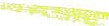 ))) 		)TO: Matthew Hogge, Assistant Solicitor, 16th Judicial Circuit:Please take notice that on Monday, May 23, 2016 or as soon thereafter as this matter may be heard, the above Defendant shall move this court to grant the Defendant the opportunity to present a defense to the above indictments. This motion is made pursuant to the Due Process Clause of the 5th Amendment, the Compulsory Process Clause of the 6th Amendment of the Unit ed States Constitution,Art I Section 14 of the  South Carolina Constitution and Washington  v. Texas, 388 U.S. 14, 87 S.Ct.1920, 18 L.Ed.2d 1019 (1967), State v. James Lamarcus Page. 406 S.C. 272, 750 S.E.2d 623 (S.C. App.2013)Respectfully submitted,Christopher A. Wellborn Christopher A. Wellborn, P.A. Post Office Box 10191Rock Hill, South Carolina 29731 (803) 366-1065Attorney for DefendantOctober 6, 2016